MassHire Central Career Centers MULTI-INDUSTRY VIRTUAL JOB FAIRDATE: Thursday, September 30thTIME: 10:00 a.m. to 2:00 p.m.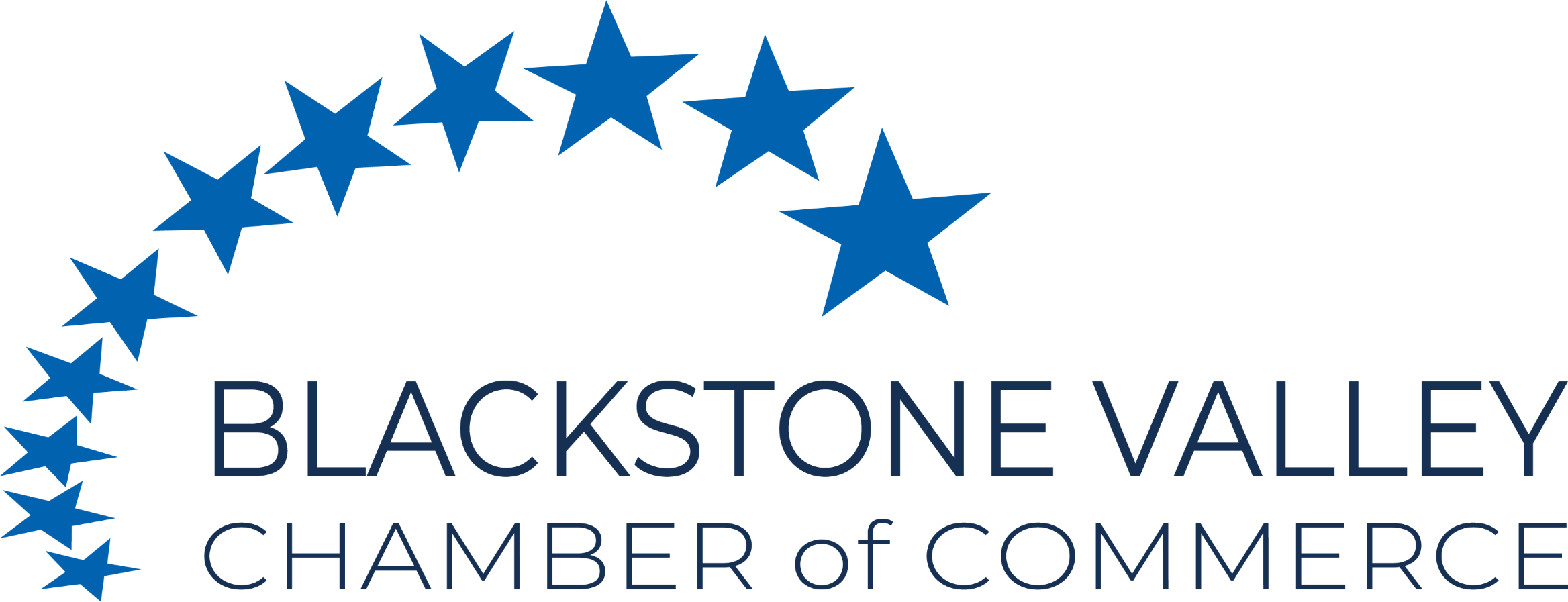 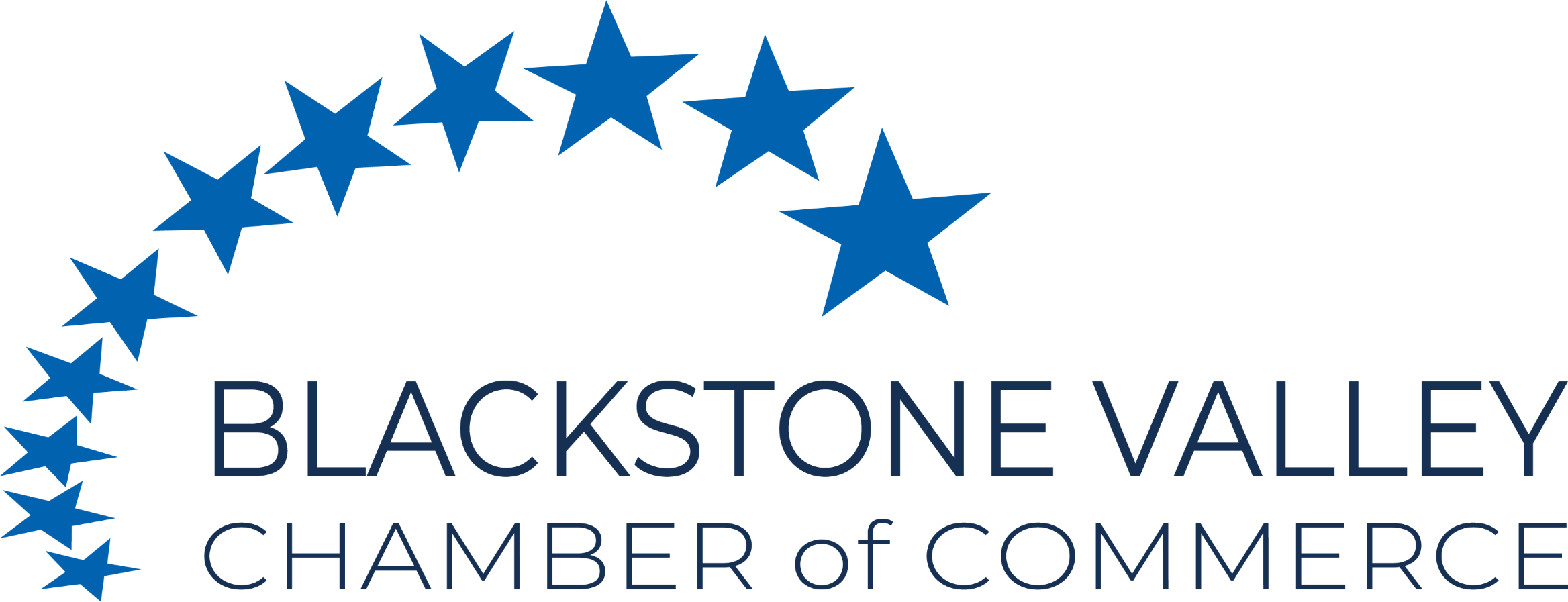 LOCATION: ONLINE - Premier Virtual       REGISTRATION DEADLINE: THURSDAY, 09/23/21Open and free for any employerPLEASE NOTE:  MassHire offices are currently closed to the public. This event is taking place online.The Virtual Job Fair is being held on Premier Virtual, an online platform that allows job seekers to view employers’ virtual booths, view the companies’ information, review their job openings, and submit their resumes. Job seekers and employers can also instant message and video chat each other through the platform. Visit this link on YouTube to learn more about Premier Virtual.What is Premier Virtual? - YouTubeInterested employers must pre-register at this link: https://masshirecentralcc.com/employers/recruitment/virtual-job-fair-employer-registration-page/Employers who complete the pre-registration form on the MassHire website will be sent a unique link to register on Premier Virtual on the Monday before the event. Upon registering for the event on Premier Virtual, employers must provide their names, emails, phone numbers, and their company logo. Employers can select which areas they would like to recruit from (such as Worcester and Southbridge). Employers can add multiple recruiters to join the event. Adding YouTube videos describing your company and Zoom links for video interviewing to your virtual booth are optional, but recommended. 